ПОЯСНЮВАЛЬНА ЗАПИСКА№ ПЗН-44663 від 01.12.2022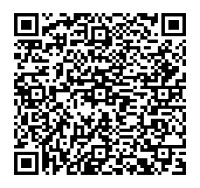 до проєкту рішення Київської міської ради:Про внесення змін до договору оренди земельної ділянки                         від 11 березня 2003 року № 82-6-00082 (зі змінами),   укладеного між Київською міською радою та товариством з обмеженою відповідальністю «ДОСЛІДНО-ЕКСПЕРИМЕНТАЛЬНИЙ ЗАВОД «ЗАЛІЗНИЧНИК» Юридична особа:2. Відомості про земельні ділянки (кадастровий № 8000000000:82:086:0180; 8000000000:82:086:0181).* Наведені розрахунки НГО не є остаточними і будуть уточнені відповідно до вимог законодавства при оформленні права на земельну ділянку.3. Обґрунтування прийняття рішення.Розглянувши звернення зацікавленої особи у зв’язку із поділом земельної ділянки та набуттям іншою особою права власності на об’єкт нерухомого майна, який розташований                     на земельній ділянці, відповідно до Земельного кодексу України, Закону України «Про оренду землі» та Порядку набуття прав на землю із земель комунальної власності у місті Києві, затвердженого рішенням Київської міської ради від 20.04.2017 № 241/2463, Департаментом земельних ресурсів виконавчого органу Київської міської ради (Київської міської державної адміністрації) розроблено цей проєкт рішення.4. Мета прийняття рішення.Метою прийняття рішення є забезпечення реалізації встановленого Земельним кодексом України права особи на оформлення права користування на землю.5. Особливі характеристики ділянок.6. Стан нормативно-правової бази у даній сфері правового регулювання.Загальні засади та порядок набуття прав на землю регулюються  Земельним кодексом України, Законом України «Про оренду землі» і Порядком набуття прав на землю із земель комунальної власності у місті Києві, затвердженим рішенням Київської міської ради                                від 20.04.2017 № 241/2463.7. Фінансово-економічне обґрунтування.Реалізація рішення не потребує додаткових витрат міського бюджету.Відповідно до Податкового кодексу України та рішення Київської міської ради                              від 08.12.2022 № 5828/5869 «Про бюджет міста Києва на 2023 рік»  орієнтовний розмір річної орендної плати складатиме:  - земельної ділянки з кадастровим номером 8000000000:82:086:0180 – 1 214 456,77 грн (3%);- земельної ділянки з кадастровим номером 8000000000:82:086:0181 – 133 164,47 грн (3%).8. Прогноз соціально-економічних та інших наслідків прийняття рішення.Наслідками прийняття розробленого проєкту рішення стане реалізація зацікавленою особою своїх прав щодо оформлення права користування земельною ділянкою.Доповідач: директор Департаменту земельних ресурсів Валентина ПЕЛИХ Назва	Товариство з обмеженою відповідальністю                      «ДОСЛІДНО-ЕКСПЕРИМЕНТАЛЬНИЙ ЗАВОД «ЗАЛІЗНИЧНИК» (ЄДРПОУ 24919498) Перелік засновників (учасників) юридичної   особиТОВАРИСТВО З ОБМЕЖЕНОЮ ВІДПОВІДАЛЬНІСТЮ «НАТАН» Код ЄДРПОУ засновника: 30263299Адреса засновника: Україна,  місто Київ, Залізничне шосеРозмір внеску до статутного фонду: 115 005,75 грнЧастка (%): 66,670%БЕНЦІОНОВ ВОЛОДИМИР ГРИГОРОВИЧАдреса засновника: Україна, місто Київ, вулиця ДесятиннаРозмір внеску до статутного фонду: 28 747,13 грнЧастка (%): 16,665%БІЛОЦЕРКІВСЬКА НАТАЛІЯ ОЛЕКСАНДРІВНААдреса засновника: Україна, місто Київ, вулиця ДесятиннаРозмір внеску до статутного фонду: 28 747,12 грнЧастка (%): 16,665% Кінцевий бенефіціарний   власник (контролер)ФЕДЮШИНА НАТАЛІЯ ЮРІЇВНА
Україна, місто Київ, вул.КовпакаТип бенефіціарного володіння: Не прямий вирішальний впливВідсоток частки статутного капіталу в юридичній особі або відсоток права голосу в юридичній особі: 33.33ЛАШКО АНДРІЙ АНАТОЛІЙОВИЧ
Україна, місто Київ, вул.ЛомоносоваТип бенефіціарного володіння: Не прямий вирішальний впливВідсоток частки статутного капіталу в юридичній особі або відсоток права голосу в юридичній особі: 33.34 Клопотаннявід 12.09.2022 № 503347767 Місце розташування (адреса)м. Київ, Залізничне шосе, 4  у Печерському районі Площа1,4975 га; 0,1642 га Вид та термін оренда до 27.09.2028 років (внесення змін) Вид використання11.02 для розміщення та експлуатації основних, підсобних і допоміжних будівель та споруд підприємств переробної, машинобудівної та іншої промисловості (для експлуатації та обслуговування будівель і споруд цілісного майнового комплексу) Нормативна грошова   оцінка  (за попереднім розрахунком*)земельної ділянки з кадастровим номером 8000000000:82:086:0180 – 40 481 892,24 грн;земельної ділянки з кадастровим номером 8000000000:82:086:0181 – 4 438 815,83 грн Наявність будівель і   споруд на ділянках:Забудовані.Відповідно до пояснювальної записки технічної документації із землеустрою щодо поділу земельної ділянки (кадастровий номер 8000000000:82:086:0003), погодженої Департаментом земельних ресурсів листом від 16.11.2020 № 05716-21480,                   на земельній ділянці площею 1,4975 га (кадастровий                         номер 8000000000:82:086:0180) розташований майновий                     комплекс товариства з обмеженою відповідальністю                      «Дослідно-експериментальний завод «Залізничник» (далі – Товариство), право власності на який підтверджується свідоцтвом від 06.11.1998 № 625 про власність на майно цілісного майнового комплексу державного підприємства «Дослідно-експериментальний завод «Залізничник» на Залізничному шосе, 4, виданим Регіональним відділенням Фонду державного майна України по місту Києву (далі – регіональне відділення) на підставі договору купівлі-продажу цілісного майнового комплексу від 30.07.1998 № 583, укладеного між регіональним відділенням та товариством  з обмеженою відповідальністю членів трудового колективу державного підприємства «Дослідно-експериментальний завод «Залізничник».На земельній ділянці площею 0,1642 га (кадастровий                         номер 8000000000:82:086:0181) розташований об’єкт нерухомого майна загальною площею 400,1 кв. м на  Залізничному шосе, 4, яке відповідно до відомостей Державного реєстру речових прав на нерухоме майно є власністю Морозова Дмитра Анатолійовича (реєстраційний номер об’єкта нерухомого майна 189897280000, запис про право власності від 11.01.2018   № 24347063). Наявність ДПТ:Детальний план території не затверджено. Функціональне   призначення згідно з Генпланом:Території залізничного транспорту, частково території захисної зелені (існуючі) та частково території вулиць і доріг.Правовий режим:Земельні ділянки згідно з відомостями Державного реєстру речових прав на нерухоме майно перебувають у комунальній власності територіальної громади міста Києва. Правовий режим:Згідно з відомостями Державного земельного кадастру: категорія земель – землі промисловості, транспорту, електронних комунікацій, енергетики, оборони та іншого призначення;, код виду цільового призначення – 11.02. Розташування в зеленій   зоні:Не відносяться до територій зелених насаджень загального користування, визначених рішенням Київської міської ради                    від 08.07.2021 № 1583/1624  «Про затвердження показників розвитку зеленої зони м. Києва до 2022 року та концепції формування зелених насаджень в центральній частині міста».Інші особливості:Земельна ділянка з кадастровим номером 8000000000:82:086:0003 площею 1,6930 га відповідно до рішення Київської міської ради від 24.05.2001                                             № 327/1303 (пункт 1) надана в оренду на 10 років Товариству для експлуатації та обслуговування будівель і споруд цілісного майнового комплексу на Залізничному шосе, 4 у Печерському районі м. Києва (договір оренди від 11.03.2003 № 82-6-00082).Рішенням Київської міської ради від 23.07.2015 № 893/1757 з урахуванням рішення Київської міської ради від 02.12.2010              № 302/5114 (пункти 2, 9) Товариству поновлено на 10 років договір земельної ділянки площею 1,6617 га (договір                                 від 27.09.2018 № 1154).Термін оренди за договором до  27.09.2028.У зв’язку із набуттям права власності на нежитлове приміщення (літера «Б») склад бланків на Залізничному              шосе, 4, яке розташоване на земельній ділянці, Морозовим Дмитром Анатолійовичем ініційовано поділ цієї земельної ділянки, в результаті якого сформовано 2 земельні ділянки:- з кадастровим номером 8000000000:82:086:0180 (площею 1,4975 га), яку пропонується залишити в оренді Товариства;- з кадастровим номером 8000000000:82:086:0181 (площею 0,1642 га), право користування Товариством якою пропонується припинити, оскільки звернення Морозова Д. А. щодо підготовки відповідного проєкту рішення Київської міської ради про передачу цієї земельної ділянки йому в оренду в установленому порядку на теперішній час у Міському земельному кадастрі не зареєстроване.  Відповідно до листа ГУ ДПС у м. Києві від 11.11.2022 № 27644/5/26-15-13-01-05 станом на 01.11.2022 Товариство   не включено до переліку підприємств-боржників зі сплати земельного податку та орендної плати за землю.Зважаючи на положення статей 9, 122 Земельного кодексу України та пункту 34 частини першої статті 26 Закону України «Про місцеве самоврядування в Україні» (щодо обов’язковості розгляду питань землекористування на пленарних засіданнях) вказаний проєкт рішення направляється для подальшого розгляду Київською міською радою.Директор Департаменту земельних ресурсівВалентина ПЕЛИХ